Publicado en Madrid el 07/12/2021 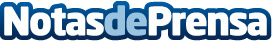 South Summit apuesta por impulsar el ecosistema emprendedor de Bizkaia como hub de innovaciónLa plataforma de conexión 365 entre los actores clave del ecosistema global del emprendimiento y la innovación celebrará junto a la Diputación Foral de Bizkaia (Biscay Startup Bay) un encuentro en febrero de 2022 para visibilizar el creciente ecosistema de Bizkaia en innovación, que en los últimos años se ha posicionado como uno de los referentes clavesDatos de contacto:Irene669151268Nota de prensa publicada en: https://www.notasdeprensa.es/south-summit-apuesta-por-impulsar-el Categorias: Nacional Marketing País Vasco Emprendedores Otras Industrias http://www.notasdeprensa.es